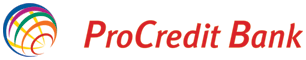 Titularul de cont _                                Denumirea băncii: B.C.  ”ProCredit Bank”  S.A. Sucursala/Account Holder                                                                                                                      Name of Bank: C.B. „ProCredit Bank” SA   Service Point_             Cod IBAN/IBAN code                                                            Codul băncii/Bank code: PRCBMD22                                                                        Codul Fiscal/Fiscal code: 1007600059183* Solicitare de depunere a mijloacelor băneşti în valuta străină în contul persoanei fizice/Request for depositing cash in foreign currency into private client’s account                                                                                        Din/Of					                                              (data emiterii/date issued)					Descrierea operaţiunii/Description of operation                                                                               (se indică descrierea detaliată a operaţiunii/detailed description of operation)                                                                 Documentul justificativ/Supporting document                          (denumirea şi, dacă există, numărul şi data/name, and if applicable, number and date)3.   Denumirea, numărul şi data autorizaţiei eliberate de BNM     /Name, number and date of authorization issued by NBM   doar dacă depunerea se efectuează în baza autorizaţiei, eliberate de BNM/ only if money is deposited based on NBM authorization                                                                                                                                                                                      ** Legătura de rudenie /KinshipSuma şi valuta depunerii /Deposited amount and currency                                                           (se indică suma în cifre şi litere şi codului valutei/ amount in figures and words and currency code)Depunător Semnătura depunătorului/Depositor         (numele, prenumele  depunătorului / surname, name)                 / Signature of depositor                                     Act de identitate/Identity Card                                      (tipul actului, seria, numărul, data emiterii, termenul de valabilitate, IDNP / type, series, number, date of issuance, validity, IDNP)* Se completează doar în cazul în care depunerea se efectuează de către o persoană terţă. / To be filled in only is money is deposited by a third person.** Legătura de rudenie se indică doar în cazul depunerii mijloacelor băneşti, destinate cheltuielilor familiale. / Kinship is filled in only if deposited amount is meant for family expenses. _______________________________________________________________________________________________________________________________________                                                                                                   Menţiunile băncii / Notes of the BankSemnăturile băncii/Signatures of Bank                                                                     Controlor/Supervisor                                               SSO / OSS                       И L.Ş./Stamp SSO/OSS